Załącznik nr 5 do Regulaminu konkursu – Wzór karty weryfikacji wymogów formalnych wniosku o dofinansowanie projektu konkursowego w ramach RPO WŁ na lata 2014-2020 EFS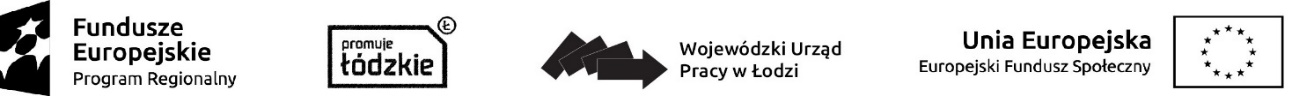 KARTA WERYFIKACJI WYMOGÓW FORMALNYCH WNIOSKU O DOFINANSOWANIE PROJEKTU KONKURSOWEGO W RAMACH REGIONALNEGO PROGRAMU OPERACYJNEGO WOJEWÓDZTWA ŁÓDZKIEGO NA LATA 2014-2020EUROPEJSKI FUNDUSZ SPOŁECZNYINSTYTUCJA PRZYJMUJĄCA WNIOSEK: Wojewódzki Urząd Pracy w Łodzi DATA WPŁYWU WNIOSKU:…………………………………………………………………………………….NUMER WNIOSKU:……………………………………………………………………….. …………………….NUMER KONKURSU: ………………………………………………………………………..………………….TYTUŁ PROJEKTU: ……………………………………………………………………………………………...NAZWA PROJEKTODAWCY: ………………………………………….………………………………………OCENIAJĄCY: ......................................................................................................................................... weryfikacjA wymogów formalnychDATA UZUPEŁNIENIA:…………………………………………………………………………………….WYMOGI FORMALNEWYMOGI FORMALNEWYMOGI FORMALNEWYMOGI FORMALNEWYMOGI FORMALNE1.Wniosek o dofinansowanie złożono w wymaganej liczbie egzemplarzy wraz z wersją elektroniczną (plik w formacie .xls lub .xlsx na płycie) Wniosek o dofinansowanie złożono w wymaganej liczbie egzemplarzy wraz z wersją elektroniczną (plik w formacie .xls lub .xlsx na płycie) Wniosek o dofinansowanie złożono w wymaganej liczbie egzemplarzy wraz z wersją elektroniczną (plik w formacie .xls lub .xlsx na płycie) Wniosek o dofinansowanie złożono w wymaganej liczbie egzemplarzy wraz z wersją elektroniczną (plik w formacie .xls lub .xlsx na płycie) 1. Tak Tak Nie – skierować wniosek do uzupełnienia   Nie – skierować wniosek do uzupełnienia  1.2.Wniosek o dofinansowanie zawiera czytelny podpis lub parafę z pieczęcią imienną wnioskodawcy lub osoby upoważnionej do jego reprezentowania; w przypadku wystąpienia partnera/ partnerów wymagany jest czytelny podpis lub parafa z pieczęcią imienną partnera/ partnerów lub osoby upoważnionej do jego reprezentowaniaWniosek o dofinansowanie zawiera czytelny podpis lub parafę z pieczęcią imienną wnioskodawcy lub osoby upoważnionej do jego reprezentowania; w przypadku wystąpienia partnera/ partnerów wymagany jest czytelny podpis lub parafa z pieczęcią imienną partnera/ partnerów lub osoby upoważnionej do jego reprezentowaniaWniosek o dofinansowanie zawiera czytelny podpis lub parafę z pieczęcią imienną wnioskodawcy lub osoby upoważnionej do jego reprezentowania; w przypadku wystąpienia partnera/ partnerów wymagany jest czytelny podpis lub parafa z pieczęcią imienną partnera/ partnerów lub osoby upoważnionej do jego reprezentowaniaWniosek o dofinansowanie zawiera czytelny podpis lub parafę z pieczęcią imienną wnioskodawcy lub osoby upoważnionej do jego reprezentowania; w przypadku wystąpienia partnera/ partnerów wymagany jest czytelny podpis lub parafa z pieczęcią imienną partnera/ partnerów lub osoby upoważnionej do jego reprezentowania2. Tak Tak Nie – skierować wniosek do uzupełnienia   Nie – skierować wniosek do uzupełnienia  2.3.Wniosek o dofinansowanie opatrzony jest pieczęcią firmową wnioskodawcy; w przypadku wystąpienia partnera/ partnerów opatrzony jest także pieczęcią firmową partnera/ partnerówWniosek o dofinansowanie opatrzony jest pieczęcią firmową wnioskodawcy; w przypadku wystąpienia partnera/ partnerów opatrzony jest także pieczęcią firmową partnera/ partnerówWniosek o dofinansowanie opatrzony jest pieczęcią firmową wnioskodawcy; w przypadku wystąpienia partnera/ partnerów opatrzony jest także pieczęcią firmową partnera/ partnerówWniosek o dofinansowanie opatrzony jest pieczęcią firmową wnioskodawcy; w przypadku wystąpienia partnera/ partnerów opatrzony jest także pieczęcią firmową partnera/ partnerów3. Tak Tak Nie – skierować wniosek do uzupełnienia   Nie – skierować wniosek do uzupełnienia  3.4.Wniosek o dofinansowanie zawiera wszystkie strony, a każda strona wniosku jest parafowanaWniosek o dofinansowanie zawiera wszystkie strony, a każda strona wniosku jest parafowanaWniosek o dofinansowanie zawiera wszystkie strony, a każda strona wniosku jest parafowanaWniosek o dofinansowanie zawiera wszystkie strony, a każda strona wniosku jest parafowana4. Tak Tak Nie – skierować wniosek do uzupełnienia   Nie – skierować wniosek do uzupełnienia  4.5.Wersja elektroniczna wniosku o dofinansowanie jest tożsama z wersją papierową Wersja elektroniczna wniosku o dofinansowanie jest tożsama z wersją papierową Wersja elektroniczna wniosku o dofinansowanie jest tożsama z wersją papierową Wersja elektroniczna wniosku o dofinansowanie jest tożsama z wersją papierową 5. Tak Tak Nie – skierować wniosek do uzupełnienia   Nie – skierować wniosek do uzupełnienia  5.6.Wniosek zawiera wszystkie załączniki wymagane w Regulaminie konkursu (jeśli dotyczy)Wniosek zawiera wszystkie załączniki wymagane w Regulaminie konkursu (jeśli dotyczy)Wniosek zawiera wszystkie załączniki wymagane w Regulaminie konkursu (jeśli dotyczy)Wniosek zawiera wszystkie załączniki wymagane w Regulaminie konkursu (jeśli dotyczy)6. Tak Nie – skierować wniosek do uzupełnienia   Nie – skierować wniosek do uzupełnienia   Nie dotyczy6.WYNIK WERYFIKACJI WYMOGÓW FORMALNYCHWYNIK WERYFIKACJI WYMOGÓW FORMALNYCHWYNIK WERYFIKACJI WYMOGÓW FORMALNYCHWYNIK WERYFIKACJI WYMOGÓW FORMALNYCHWYNIK WERYFIKACJI WYMOGÓW FORMALNYCHCzy wniosek spełnia wszystkie wymogi formalne i może zostać skierowany do oceny formalno-merytorycznej?Czy wniosek spełnia wszystkie wymogi formalne i może zostać skierowany do oceny formalno-merytorycznej?Czy wniosek spełnia wszystkie wymogi formalne i może zostać skierowany do oceny formalno-merytorycznej?Czy wniosek spełnia wszystkie wymogi formalne i może zostać skierowany do oceny formalno-merytorycznej?Czy wniosek spełnia wszystkie wymogi formalne i może zostać skierowany do oceny formalno-merytorycznej? Tak - skierować wniosek do oceny formalno-merytorycznej Tak - skierować wniosek do oceny formalno-merytorycznej Tak - skierować wniosek do oceny formalno-merytorycznej Nie – skierować wniosek do uzupełnienia  (wskazać zakres) Nie – skierować wniosek do uzupełnienia  (wskazać zakres)UZUPEŁNIENIE WNIOSKU W ZAKRESIE WYMOGÓW FORMALNYCHUZUPEŁNIENIE WNIOSKU W ZAKRESIE WYMOGÓW FORMALNYCHUZUPEŁNIENIE WNIOSKU W ZAKRESIE WYMOGÓW FORMALNYCHUZUPEŁNIENIE WNIOSKU W ZAKRESIE WYMOGÓW FORMALNYCHUZUPEŁNIENIE WNIOSKU W ZAKRESIE WYMOGÓW FORMALNYCHZakres uzupełnienia wymogów formalnych:Zakres uzupełnienia wymogów formalnych:Zakres uzupełnienia wymogów formalnych:Zakres uzupełnienia wymogów formalnych:Zakres uzupełnienia wymogów formalnych:Data i podpis oceniającego (-ej):Data i podpis oceniającego (-ej):Data i podpis oceniającego (-ej):Data i podpis oceniającego (-ej):Data i podpis oceniającego (-ej):Zatwierdzone przez:Zatwierdzone przez:Zatwierdzone przez:Zatwierdzone przez:Zatwierdzone przez:Data i podpis:Data i podpis:Data i podpis:Data i podpis:Data i podpis:Czy wniosek został uzupełniony w terminie wskazanym przez Instytucję Organizującą Konkurs?Czy wniosek został uzupełniony w terminie wskazanym przez Instytucję Organizującą Konkurs?Czy wniosek został uzupełniony w terminie wskazanym przez Instytucję Organizującą Konkurs? Tak Tak Nie – pozostawić wniosek bez rozpatrzenia(uzasadnić)Czy wniosek po uzupełnieniu został prawidłowo uzupełniony?Czy wniosek po uzupełnieniu został prawidłowo uzupełniony?Czy wniosek po uzupełnieniu został prawidłowo uzupełniony? Tak        Tak        Nie – pozostawić wniosek bez rozpatrzenia(uzasadnić)Uzasadnienie pozostawienia wniosku bez rozpatrzenia: Uzasadnienie pozostawienia wniosku bez rozpatrzenia: Uzasadnienie pozostawienia wniosku bez rozpatrzenia: Czy wniosek spełnia wszystkie wymogi formalne i może zostać skierowany do oceny formalno-merytorycznej?Czy wniosek spełnia wszystkie wymogi formalne i może zostać skierowany do oceny formalno-merytorycznej?Czy wniosek spełnia wszystkie wymogi formalne i może zostać skierowany do oceny formalno-merytorycznej? Tak         Tak         NieData i podpis oceniającego (-ej):Data i podpis oceniającego (-ej):Zatwierdzone przez:Zatwierdzone przez:Data i podpis: Data i podpis: 